APPLYING TO IAPHEI ACCREDITATIONDear Academic Partner,Thank you for your interest in applying for accreditation through IAPHEI International. Below are the steps your institution needs to undertake to complete the accreditation process.The candidate institution needs to send an edited version of the IAPHEILETTER OF INTENT(PHASE ONE) (download Template - use your institutional letterhead),and send the signed and stamped copy to the IAPHEI accreditation office via e-mail (ac@iaphei.com).IAPHE will review the letter and assign a liaison officer who will send you the accreditation proposal that needs to be signed, stamped by your institution head, and then sent back to the liaison officer, who then will send you the IAPHEI Application Form. The candidate institution needs to complete IAPHEIApplication Form(PHASE TWO) and send the filled form (.doc format)to the IAPHEI accreditation office via e-mail (ac@iaphei.com) with the application fee;the institution may consult the liaison officer during the application filling process.The application must be completed, signed, and stamped.The accreditation fees should be paid before IAPHEI starts to process your application.IAPHEI will then request the institution's official documents to reviewPHASE TWO of the accreditation process. These documents can be found in the section titled “CHECKLIST OF DOCUMENTS REQUIRED AT PHASETWO”. These documents are required to be sent to the IAPHEI office one month before the inspection visit takes place.IAPHEI will then contact the institution to discuss the PHASE TWO documentation and evidence submissions through an online meeting with the assigned liaison officer.IAPHEI Accreditation Committee will meet to review the application form and the supporting documents. If approved, the institution will be moved to the CANDIDATE STATUS. If not, the institution will be informed of the missing information or eligibility standards.IAPHEI will inform the candidate institution of the names of the inspectors who will be assigned to PHASE THREEof theinspection to make sure whether the institution has any JUSTIFIED objection on the nominated inspectors.IAPHEI will then arrange the inspection visit to the institution (PHASETHREE).IAPHEI inspectors will write their inspection visit report which will be discussed in IAPHEI Accreditation Committee Meetings which takes place four times a year (see the meeting dates for 2021 in the section titled “IAPHEI Accreditation Committee Meeting Dates”).The candidate institution will be informed of the decision of the IAPHEI Accreditation Committee within one week of the meeting.The candidate institution has the right to appeal within one week, the appeal should have a full justification supported with evidence, the appeal will be then discussed in the upcoming accreditation committee meeting.Chairman of IAPHEIIAPHEI APPLICATION FORMSECTION ONE:INSTITUTION DETAILSContact Details of Institution (to be accredited)Contact Details of person to whom all upcoming correspondence should be addressedAddresses of any other branches wheretheinstitution operates(if applicable state all places of operation and indicate which of these are to be accredited.)Institution Bank Details, name & address:SECTION TWO: INSTITUTION HUMAN RESOURCESList the names of theOwners (if private),Board of Directors, Board ofTrustees, and Deans/Governors CouncilInstitution President / Vice Chancellor / Manager details:State the numbers of your institution staff in the following categories:SECTION THREE: INSTITUTION FACILITIESInstitution FacilitiesKindly note that the lease agreement must be available for the inspection visit.Please give details of the following facilities:Please give details of the following teaching resources and support equipment:Please give details (link to a webpage) of resources available to students for independent study and research (Library resources):Please state which facilities does your institution has:SECTION FOUR:OCCUPATIONAL HEALTH & SAFETY (OHS)Name of the person(s) responsible for health and safety at your institution with their e-mail address:INSTITUTION INSURANCE DETAILSSECTION FIVE: STUDENTSIndicate the numbers of students attending your institution in this academic year:Student monitoring& academic progressSECTION SIX: INSTITUTION COMPLIANCEIndicate whether your institution has the following units/policies/regulations in ACTION:Institution Compliance with governmental regulationsSECTION SEVEN: ACADEMIC PROGRAMSPlease list ALL of your institution academic divisions/faculties:Please list ALL of your academic programsINTERNATIONAL RANKING READINESS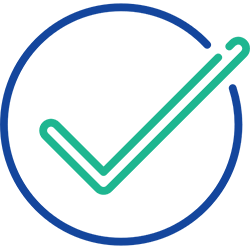 Thank you for filling out the application,Please send this form toqc@iaphei.com		www.iaphei.com		www.iaphei.com		www.iaphei.com		www.iaphei.com		www.iaphei.com		www.iaphei.com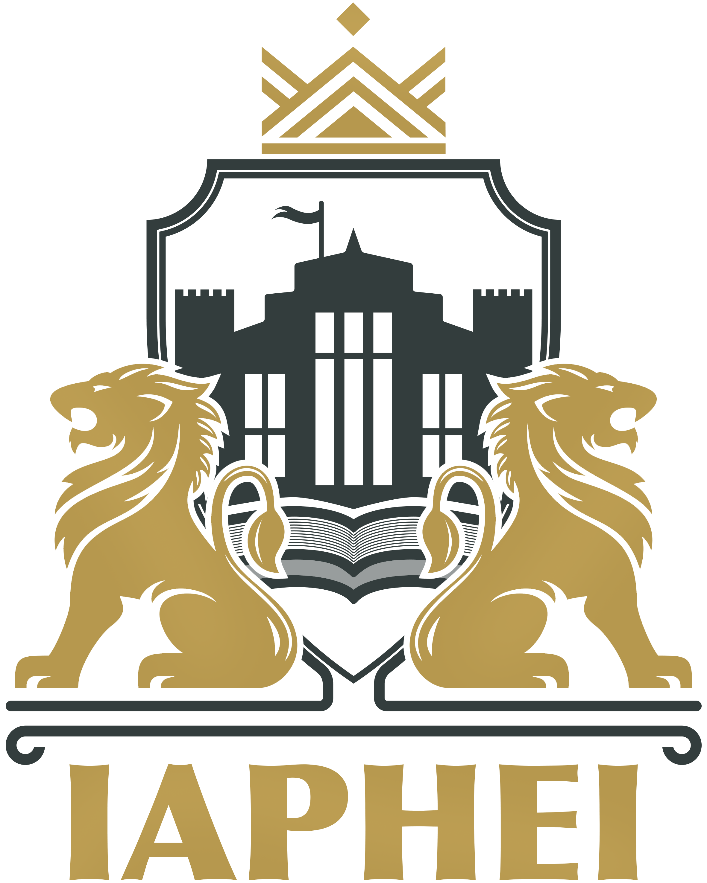 International Accreditation Protocols for Higher Education InstitutionsInternational Accreditation Protocols for Higher Education InstitutionsInternational Accreditation Protocols for Higher Education InstitutionsInternational Accreditation Protocols for Higher Education InstitutionsInternational Accreditation Protocols for Higher Education InstitutionsAPPLICATION FORMInternational Institutions2020APPLICATION FORMInternational Institutions2020APPLICATION FORMInternational Institutions2020APPLICATION FORMInternational Institutions2020APPLICATION FORMInternational Institutions2020Institution Name:Please provide variations of your institution’s name (if any)Establishment Date:Institution Type:Public / PrivatePresident Name:Country - City:Postal Address:Telephone Number:Fax Number:Email Address:Website Address:Social Media LinksCorrespondent NameJob TitleE-mail AddressMobile Number:CountryCityMain Campus Branch 1N/A	N/A	Branch 2N/A	N/A	If your institution is private, provide the following information, if public go toSECTION THREEName of Company:Registration no:Date of registration:NamesNamesInstitution Owners: Main Shareholder:Institution Owners: Shareholders:Institution Owners: Shareholders:Institution Owners: Shareholders:Institution Owners: Shareholders:Board of Directors:Chairman:Board of Directors:Members:Board of Directors:Members:Board of Directors:Members:Board of Directors:Members:Board of Directors:Members:Board of Trustees:Chairman:Board of Trustees:Members:Board of Trustees:Members:Board of Trustees:Members:Board of Trustees:Members:Board of Trustees:Members:Deans/Governors Council:CVis required for Each Member of this councilChairman:Deans/Governors Council:CVis required for Each Member of this councilMembers:Deans/Governors Council:CVis required for Each Member of this councilMembers:Deans/Governors Council:CVis required for Each Member of this councilMembers:Deans/Governors Council:CVis required for Each Member of this councilMembers:Deans/Governors Council:CVis required for Each Member of this councilMembers:Deans/Governors Council:CVis required for Each Member of this councilMembers:Deans/Governors Council:CVis required for Each Member of this councilMembers:Deans/Governors Council:CVis required for Each Member of this councilMembers:Deans/Governors Council:CVis required for Each Member of this councilMembers:Deans/Governors Council:CVis required for Each Member of this councilMembers:Deans/Governors Council:CVis required for Each Member of this councilMembers:Full Name:Job Title:Date of Appointment:Qualification:Academic Rank (if applicable):Years of Experience (Number):E-mail address:Mobile Number:Official webpage link:CV is requiredCV is requiredNumberNumberGenderGenderNumberNumberMaleFemaleLocal Academic / Teaching Staff:Full-timeLocal Academic / Teaching Staff:Part-timeInternational Academic / Teaching Staff:Full-timeInternational Academic / Teaching Staff:Part-timeLocal Research Staff / Assistants:Full-timeLocal Research Staff / Assistants:Part-timeInternational Research Staff / Assistants:Full-timeInternational Research Staff / Assistants:Part-timeLocal Administrative Staff:International Administrative Staff:Local Technical Staff:International Technical Staff:Local Security Staff:International Security Staff:Academic / Teaching Staff with Ph.D.:Are the institution facilities owned or leased?Owned / LeasedIf it is leased, please give the expiry date of the lease:The number of classrooms:Average Capacity of classrooms:The number of Computer Labs:Number of Laboratories:Number of Libraries:The number of common rooms:The number of multipurpose rooms:The capacity of Student Dormitory:The number of car parks (capacity):The number of Desktop Computers:The number of Video Projectors:The number of Smart/Interactive Boards:The number of Study/Research Computers:Number of Printers:Number of Scanners:Outdoor Field (e.g. football)Yes / NoTennis CourtYes / NoIndoor StadiumYes / NoRinksYes / NoSwimming PoolYes / NoBasketball CourtYes / NoHealth ClubYes / NoGymnasiumYes / NoBilliards RoomYes / NoBowling CentreYes / NoBook StoreYes / NoStudent UnionYes / NoTeaching and Learning OfficeYes / NoPrayer RoomsYes / NoStudent Counselling OfficeYes / NoNurseryYes / NoDisability Liaison OfficeYes / NoCareer OfficeYes / NoFinancial Assistance OfficeYes / NoBank BranchYes / NoTravel Agent OfficeYes / NoSupermarketYes / NoStudent Health ClinicYes / NoAuditorium (Capacity) Yes / No (e.g. 1k People)Post OfficeYes / NoFood Court (Capacity)Yes / No (e.g. 1k People)Sports StadiumYes / NoOther (please specify)Does your institution have a unit responsible for health and safety?YESNODo you have a letter from a relevant local body to assure your institution’s compliance with health and safety regulations?YESNODo you have a letter from a relevant local body to assure your institution’s compliance with health and safety regulations?NameJob TitleE-mail AddressDo you have staff trained as first-aiders?YES / NOGenderGenderDoes a relevant local body certify them?YES / NOMaleFemaleThe number of staff trained as first-aiders:The number of staff certified as first-aiders:A sample of the certificate must be available for the inspection visitA sample of the certificate must be available for the inspection visitA sample of the certificate must be available for the inspection visitA sample of the certificate must be available for the inspection visitDo you have Employer’s Liability Compulsory Insurance?YESNODo you have a staff Health Compulsory Insurance?YESNOName of the Insurance CompanyNumberNumberGenderGenderMode of StudyMode of StudyMode of StudyNumberNumber MaleFemaleFull-timePart-timeDistanceLocal Students:International Students:Undergraduate Students:Postgraduate Students:DiplomaPostgraduate Students:Master Postgraduate Students:PhDInstitution AlumniNumber of applications every yearNumber of admitted students Number of drop out studentsName of the used Student Information SystemDo you monitor and record students’ progressWhat systems do you have in place to track student attendance?How do you track students who have got their visas then fail to enroll (no shows)?Institution By-LawsYes / NoAcademic RegulationsYes / NoFaculty & Staff HandbookYes / NoIT Acceptable Use PolicyYes / NoStudent HandbookYes / NoAcademic development planYes / NoCopyright compliance guidelinesYes / NoResearch development planYes / NoData protection policyYes / NoResearch incentive programYes / NoInternal Audit UnitYes / NoResearch Principles & StandardsYes / NoInstitution Yearly ReportYes / NoEnvironmental Policy Yes / NoInstitution Code of EthicsYes / NoSustainability Strategy / PolicyYes / NoValid Strategic PlanYes / NoSmoking PolicyYes / NoDisability StrategyYes / NoNon-discrimination PolicyYes / NoStudent Complaint OfficeYes / NoAnti-harassment Strategy / Policy Yes / NoEmergency Closing PolicyYes / NoIntellectual Property PolicyYes / NoDo your institutions follow the regulations of a governmental bodyYes / NoWhat is the name of this governmental body?Provide a link to their website:In the past three years has your institution been sanctioned by this body? (If yes, state the reason)Name of institution division / facultyNumber of Academic StaffNumber of Students Business Schoole.g. 50e.g. 834Faculty of Lawe.g. 43e.g. 640Name of Division / FacultyName of Degree & Program (BSc, MSc, Ph.D., etc.)No. of YearsBusiness SchoolBSc in Business Administration3Faculty of EngineeringBSc in Civil Engineering5Number of academic staff (FTE)Number of academic staff of international/overseas origin (FTE)Number of academic staff that are female (FTE)Number of research staff (FTE) †Total number of students (FTE)Number of students of international/overseas origin (FTE)Number of students that are female (FTE)Number of bachelors studentsNumber of masters studentsNumber of doctorate studentsNumber of undergraduate degrees awardedNumber of graduate degrees awardedNumber of doctorates awarded Number of research doctorates awarded Number of professional doctorates awardedTotal institutional incomeResearch incomeResearch income from industry and commerceSUSTAINABLE DEVELOPMENT PROGRESSSUSTAINABLE DEVELOPMENT PROGRESSSUSTAINABLE DEVELOPMENT PROGRESSSUSTAINABLE DEVELOPMENT PROGRESSSUSTAINABLE DEVELOPMENT PROGRESSPlease indicate if your university publishes progress against SDGsConduct researches (Individual, Collaboration with Public/Private Sectors etc.).Organise Activities including students & community.Provide support (Informative, Technical, Financial etc.).Publish Policies & Reports.Please indicate if your university publishes progress against SDGsConduct researches (Individual, Collaboration with Public/Private Sectors etc.).Organise Activities including students & community.Provide support (Informative, Technical, Financial etc.).Publish Policies & Reports.Please indicate if your university publishes progress against SDGsConduct researches (Individual, Collaboration with Public/Private Sectors etc.).Organise Activities including students & community.Provide support (Informative, Technical, Financial etc.).Publish Policies & Reports.Please indicate if your university publishes progress against SDGsConduct researches (Individual, Collaboration with Public/Private Sectors etc.).Organise Activities including students & community.Provide support (Informative, Technical, Financial etc.).Publish Policies & Reports.Please indicate if your university publishes progress against SDGsConduct researches (Individual, Collaboration with Public/Private Sectors etc.).Organise Activities including students & community.Provide support (Informative, Technical, Financial etc.).Publish Policies & Reports.ResearchActivitesSupportReportSDG 1:No Poverty(Y/N)(Y/N)(Y/N)(Y/N)SDG 2: Zero Hunger(Y/N)(Y/N)(Y/N)(Y/N)SDG 3: Good Health and Well-being(Y/N)(Y/N)(Y/N)(Y/N)SDG 4: Quality Education(Y/N)(Y/N)(Y/N)(Y/N)SDG 5: Gender Equality(Y/N)(Y/N)(Y/N)(Y/N)SDG 6: Clear Water and Sanitation(Y/N)(Y/N)(Y/N)(Y/N)SDG 7: Affordable and Clean Energy(Y/N)(Y/N)(Y/N)(Y/N)SDG 8: Decent Work and Economic Growth(Y/N)(Y/N)(Y/N)(Y/N)SDG 9: Industry, Innovation and Infrastructure(Y/N)(Y/N)(Y/N)(Y/N)SDG 10: Reduced Inequalities(Y/N)(Y/N)(Y/N)(Y/N)SDG 11: Sustainable Cities and Communities(Y/N)(Y/N)(Y/N)(Y/N)SDG 12: Responsible Consumptionand Production(Y/N)(Y/N)(Y/N)(Y/N)SDG 13: Climate Action(Y/N)(Y/N)(Y/N)(Y/N)SDG 14: Life Below Water(Y/N)(Y/N)(Y/N)(Y/N)SDG 15: Life on Land(Y/N)(Y/N)(Y/N)(Y/N)SDG 16: Peace, Justice and Strong Institutions(Y/N)(Y/N)(Y/N)(Y/N)SDG 17: Partnerships for the Goals(Y/N)(Y/N)(Y/N)(Y/N)